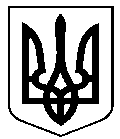 УКРАЇНАНОВОГРОДІВСЬКА МІСЬКА РАДАВИКОНАВЧИЙ  КОМІТЕТР І Ш Е Н Н Явід  _20 жовтня 2016 року_№  _154_м.НовогродівкаПро внесення змін до складу дорадчих органів виконкому міської ради  У зв’язку з кадровими змінами, з метою упорядкування роботи дорадчих органів виконкому міської ради, вивадженого вирішення актуальних питань стосовно сім’ї, гендерної рівності, демографічного розвитку, запобігання насильству в сім’ї та протидії торгівлі людьми, молодіжної політики та патріотичного виховання молоді, розвитку фізичної культури та спорту м.Новогродівка, керуючись статтею 32 Закону України «Про місцеве самоврядування в Україні», виконавчий комітет міської радивирішив:1.   Внести зміни до складу дорадчих органів виконкому міської ради:1)   Міської ради з питань сім’ї, гендерної рівності, демографічного розвитку, запобігання насильству в сім’ї та протидії торгівлі людьми,  затвердженої рішенням виконкому Новогродівської міської ради  від 17.04.2013 № 54 «Про міську раду з питань сім’ї, гендерної рівності, демографічного розвитку, запобігання насильству в сім’ї та протидії торгівлі людьми», затвердивши склад в новій редакції (додається). 2)  Координаційної ради з питань молодіжної політики та патріотичного виховання молоді, затвердженої  рішенням виконкому Новогродівської міської ради від 20.05.2009 № 92 «Про Координаційну раду з питань молодіжної політики та патріотичного виховання молоді», затвердивши склад в новій редакції (додається).2.  Вважати таким, що втратило чинність рішення виконавчого комітету Новогродівської міської ради від 21.05.2014 № 77 «Про внесення змін до складу дорадчих органів виконкому міської ради».Міський голова                                                                          Л.М.Білецька								ЗАТВЕРДЖЕНО								рішення виконкому								20 жовтня 2016 року № 154СКЛАДкоординаційної ради з питань молодіжної політики та патріотичного виховання молоді Перший заступник міського голови						Л.П.БуліЗАТВЕРДЖЕНОрішення виконкому20 жовтня 2016 року № 154СКЛАДміської ради з питань сім’ї, гендерної рівності, демографічного розвитку, запобігання насильству в сім’ї та протидії торгівлі людьми  Перший заступник міського голови						Л.П.БуліЗазулякЄвген Миколайович-заступник міського голови, голова координаційної радиСухановаНаталія Миколаївна- спеціаліст І категорії відділу у справах сім’ї, молоді та спорту, секретар радиЧлениЧлениЧлениГоробєйОксана Василівна-голова комісії з питань освіти, охорони здоров’я, культури, фізичної культури і спорту, соціального захисту населення та іншим гуманітарним питаннямЄжиловаАлла Михайлівна-керівник національно-патріотичного виховання ЗОШ І-ІІІ ступенів № 10 ім. Т.ШевченкаКухлєвАнтон Сергійович-громадська організація «Платформа ініціатив «МУВ» (за згодою)Кухтіна Раїса Миколаївна-начальник відділу освіти м.НовогродівкаМантуроваОлена Миколаївна-начальник відділу у справах сім’ї, молоді та спортуНіколаєнкоМикола Миколайович-голова міської ради ВВВ та праці (за згодою)Носовська Тетяна Олексіївна -директор Центру соціальних служб для сім’ї, дітей та молодіПисарєваЛюдмила Павлівна-начальник відділу культури м.НовогродівкаСмоляковаЛюдмила Леонідівна-керівник національно-патріотичного виховання ЗОШ І-ІІІ ступенів № 7ЧипакВіктор Володимирович-громадська організація «Дитяча громадська організація оздоровлення української молоді союз милосердя» (за згодою)ЗазулякЄвген Миколайович-заступник міського голови, голова координаційної радиСухановаНаталія Миколаївна- спеціаліст І категорії відділу у справах сім’ї, молоді та спорту, секретар радиЧлениЧлениЧлениКолосоваСвітлана Миколаївна-заступник начальника міського управління соціального захисту населенняМакух Ірина Володимирівна-методист психологічної служби відділу освіти м.НовогродівкаМантуроваОлена Миколаївна-начальник відділу у справах сім’ї, молоді та спортуМаценкоІрина Юріївна-начальник міської служби у справах дітейНосовська Тетяна Олексіївна -директор Центру соціальних служб для сім’ї, дітей та молодіОрлатаІрина Адольфівна-депутат міської ради, член комісії з питань освіти, охорони здоров’я, культури, фізичної культури і спорту, соціального захисту населення та іншим гуманітарним питаннямПетренкоДмитро Олександрович-старший інспектор Селидівського відділу поліції Покровського відділення поліціїПисарєваЛюдмила Павлівна-начальник відділу культури м.НовогродівкаРашевськийОлександр Олексійович-головний лікар комунального закладу «Центр первинної медико-санітарної допомоги м.Новогродівка»ШуруєваІрина Миколаївна-Новогродівська міська організація жінок (за згодою)